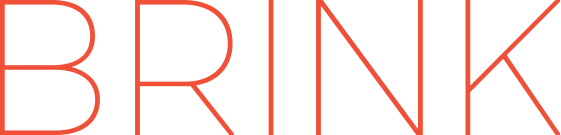 OHA Transformation CenterEnglish Radio Ad Script I Well-Child – COVID DURING COVID-19 – WELL-CHILD VISIT:30 second COVID-19 Well-child Visit Script (69 words) Keeping your child healthy and strong is more important than ever.There’s support for you and your family’s health during COVID-19.Whether it’s over the phone, on a video call, or in your doctor’s office, we’re here to support your child’s total well-being.  And during your visit, there’s no question too big or too small.Learn more about how to set up your child’s annual visit today at CCO.website.org